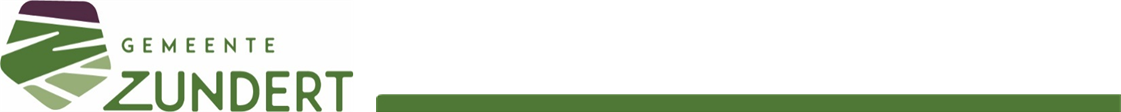 Met dit formulier kunt u een vergunning tot tijdelijke verhuur van leegstaande woonruimte aanvragen.Lees voor u dit formulier invult eerst de toelichting. U dient vervolgens het formulier eerst af te drukken, daarna kunt u het formulier invullen, ondertekenen en samen met de eventuele bijlagen inleveren bij de publieksbalie in het gemeentehuis of per post versturen naar:Gemeente Zundert
Postbus 10.001
4880 GA Zundert


Of per e-mail naar:  gemeente@zundert.nl
 Meer informatie?► Voor vragen kunt u contact opnemen met Postbus 51 per mail: vrominfo@postbus51.nl per telefoon: 0800-8051 ► Of met de gemeente Zunderttelefoon: 076 - 599 56 00 per mail: gemeente@zundert.nl
 ► Velden met een * zijn verplichte velden. Rubriek 1   WoonruimteWoonruimte *
⃝	Woning⃝	GebouwPlaatselijk bekend *Rubriek 2   VerhuurderDe ondergetekende,Naam + voorletters *	_________________________________________________________Straatnaam *		_________________________________________________________Huisnummer *		_________________________________________________________Postcode *		_________________________________________________________Woonplaats *		_________________________________________________________Telefoonnummer	_________________________________________________________E-mailadres 		_________________________________________________________Rubriek 3   VergunningVerzoekt op grond van artikel 15, eerste lid, van de Leegstandwet vergunning tot tijdelijke verhuur van leegstaande *	⃝	Woonruimte in een gebouw⃝	Woonruimte in een voor de verkoop bestemde woning welke:	⃝   Nimmer bewoond is geweest⃝	Gedurende een tijdvak van tenminste twaalf maanden voorafgaand aan het tijdstip waarop de woning laatstelijk geheel is komen leeg te staan onafgebroken geheel of grotendeels door de eigenaar als eigenaar bewoond is geweest ⃝	in haar geheel binnen een tijdvak van twaalf maanden voorafgaand aan het tijdstip waarop de woning laatstelijk geheel is komen leeg te staan voor bewoning gereed is gekomen en gedurende het overblijvende gedeelte van dat tijdvak onafgebroken geheel of grotendeels door de eigenaar als eigenaar bewoond is geweest ⃝	Gedurende een tijdvak van tien jaar voorafgaand aan het tijdstip waarop de vergunning is aangevraagd niet langer dan gedurende een al dan niet aaneengesloten tijdvak van drie jaar geheel of grotendeels als woonruimte verhuurd is geweest	⃝	Woonruimte in een voor de verhuur bestemde woning, welk ten tijde van het aanvragen van de vergunning bestemd is voor afbraak of voor vernieuwbouwWanneer zal afbraak of vernieuwbouw plaatsvinden? Datum: _________________________________

Rubriek 4   Toekomstige huurder(s)11. Naam + voorletters 	___________________________________________________________12. Straatnaam 		___________________________________________________________13. Huisnummer		___________________________________________________________14. Postcode 		___________________________________________________________15. Woonplaats 		___________________________________________________________16. Telefoonnummer 	___________________________________________________________17. E-mailadres 		___________________________________________________________18. Totaal aantal mensen dat in de woonruimte zal worden gehuisvest 

____________
19. Voorgestelde kale huurprijs per maand

_________________________________________20. Is met de huurder(s) overeenstemming bereikt over deze huurprijs?
⃝	Ja⃝	Nee21. Ingangsdatum huurperiode:  _________________________________________________22. Einddatum huurperiode:	______________________________________________________Bovenkant formulierRubriek 5   Omschrijving van de te verhuren woonruimte23. Omschrijving *24. Aantal te verhuren woonvertrekken *
	__________________________________25. Aantal te verhuren slaapvertrekken *
	__________________________________

Rubriek 6   Reden van de aanvraag
26. Omschrijving *Rubriek 7   Opmerkingen en ondertekening27. Opmerkingen of bijzonderheden
De eigenaar/beheerder verklaart hierbij dit formulier volledig en naar waarheid te hebben ingevuld. 28. Datum *		____________________________________________________29. Plaats *		____________________________________________________30. Handtekening (plaatsen na het printen)Toelichting op het formulier “Aanvraag vergunning tot tijdelijke verhuur van leegstaande woonruimte Algemene informatie De Leegstandwet voorziet in de mogelijkheid om leegstaande woonruimte in een gebouw of in een voor de verkoop of sloop of vernieuwbouw bestemde woning tijdelijk te verhuren. Daartoe is een vergunning nodig van burgemeester en wethouders van de gemeente, waarbinnen de woning of het gebouw is gelegen. Tijdelijke verhuur is alleen mogelijk bij: A. woonruimte in een gebouw;B. woonruimte in een voor de verkoop bestemde woning welke: nimmer bewoond is geweest (zoals een nieuwbouwwoning of een bestaand gebouw dat voor de eerste maal tot woonruimte wordt bestemd), of gedurende een tijdvak van ten minste twaalf maanden voorafgaand aan het tijdstip waarop de woning laatstelijk geheel is komen leeg te staan, onafgebroken geheel of grotendeels door de eigenaar als eigenaar bewoond is geweest, of in haar geheel binnen een tijdvak van twaalf maanden voorafgaande aan het tijdstip van leegkomen voor bewoning is gereedgekomen en gedurende het overblijvende gedeelte van dat tijdvak onafgebroken geheel of grotendeels door de eigenaar als eigenaar bewoond is geweest, of gedurende een tijdvak van tien jaren voorafgaande aan het tijdstip waarop de vergunning om tijdelijk te verhuren is aangevraagd, niet langer dan gedurende een al dan niet aaneengesloten tijdvak van drie jaren geheel of grotendeels als woonruimte verhuurd is geweest. C. woonruimte in een voor verhuur bestemde woning welke ten tijde van het aanvragen van de vergunning bestemd is voor afbraak of voor vernieuwbouw.

In alle overige gevallen is deze regeling van tijdelijke verhuur niet van toepassing. Zoals aangegeven is vergunning vereist van burgemeester en wethouders van de gemeente waarbinnen de woning of het gebouw, dat men tijdelijk wil verhuren, is gelegen.Indien de gevraagde vergunning wordt verleend, zijn de artikelen 206 lid 3, 232, 242, 268 leden 1 en 2, 270 leden 4 tot en met 8, 272 tot en met 277, 278 leden 1 en 2 en 281 van Boek 7 van het Burgerlijk Wetboek op de huurovereenkomst van tijdelijke huur en verhuur niet van toepassing. Dit betekent dat de huurder na afloop van de tijdelijke huurovereenkomst geen aanspraak heeft op huurbescherming ingevolge het Burgerlijk Wetboek. In plaats daarvan zijn de dwingende voorschriften inzake huurbescherming van de Leegstandwet van toepassing (artikel 16). Rubriek 1 en 2 De naam en het adres van de verhuurder, de aard en de plaatselijke aanduiding van de woning of het gebouw moeten worden vermeld. Eventueel kan worden volstaan met de kadastrale aanduiding van het perceel waar de woning of het gebouw is gelegen.Rubriek 3 In de eerste plaats zult u één van de keuzes moeten aankruisen, voor zover dit van toepassing is. De aanduiding bij deze keuzes spreekt voor zich. Indien u keuze 2 aankruist, zult u ook moeten aangeven welke subkeuze daarbij van toepassing is. Het formulier bevat wettelijke teksten. Rubriek 4 Onder dit punt moeten worden vermeld de naam en het huidige adres van de aanstaande tijdelijke huurder(s) en het aantal personen dat in de woonruimte tijdelijk zal worden gehuisvest. Vervolgens mag niet ontbreken het bedrag van de voorgestelde huurprijs, alsmede de termijn van de tijdelijke huur en verhuur. Tot slot dient te worden gemeld of de tijdelijke huurder(s) met de voorgestelde huurprijs heeft/hebben ingestemd. Burgemeester en wethouders kunnen de huurprijs op een lager bedrag vaststellen. Indien de huurders nog niet bekend zijn verzoeken wij u dit hier aan te geven.Rubriek 5 Onder dit punt dient een omschrijving van de tijdelijk te verhuren woonruimte (eengezinswoning, etagewoning, portiekwoning, etc.) te worden vermeld. Rubriek 6 De verhuurder moet hier aangeven om welke reden hij tot deze aanvraag overgaat. Dit zal bij voorbeeld kunnen zijn voorgenomen verkoop, verbouwing of afbraak. Ook overige van belang zijnde gegevens dienen onder dit punt worden vermeld, zoals de ingangsdatum van de leegstand en de reden waarom geen normale huurovereenkomst kan worden aangegaan. Bij vooringenomen verkoop dient tevens de vraagprijs te worden vermeld. Rubriek 7 Voor vragen kunt u contact opnemen met:Gemeente ZundertPostbus 10.0014800 GA Zundert076 - 599 56 00 gemeente@zundert.nl 